Додаток 1 до Положення про Бюджет участі Слобожанської селищної територіальноїгромадиФОРМА ПРОЄКТУреалізація якого планується за рахунок коштів Бюджету участі Слобожанської селищної територіальної громади у _____ роціДата надходження до Координаційної ради  _________________________________________________(заповнюється головою, секретарем або одним з уповноважених членів Робочої групи) Включено до реєстру поданих проєктів за № _________________________________________  (заповнюється головою, секретарем або одним з уповноважених членів Робочої групи) ПІБ та підпис особи що реєструє: _________________________________________ (заповнюється головою, секретарем або одним з уповноважених членів)ВСІ ПУНКТИ Є ОБОВ’ЯЗКОВИМИ ДЛЯ ЗАПОВНЕННЯ!1. Назва проєкту (не більше 15 слів): _____________________________________________________________________________________Ландшафний дизайн зеленої зони ЦКД у смт Слобожанське2. Напрямки проєкту (необхідне поставити знак «х»): 3. Місце реалізації проєкту (адреса, назва установи/закладу, кадастровий номер земельної ділянки тощо): ЦКД «Слобожанський» Слобожанської СР 52005, Дніпропетровська обл., Дніпровський район, смт Слобожанське, вул. Теплична, буд. №23 4. Мета проєкту (не більше 50 слів ) Осучаснення прилеглої території  (зеленої зони)  навколо ЦКД,  створення  сучасних арт- об’єктів. 5. Опис проєкту (основна мета проєкту; проблема, на вирішення якої він спрямований; запропоновані рішення; пояснення, чому саме це завдання повинно бути реалізоване і яким чином його реалізація проєкту вплине на подальше життя членів громади. Зазначається можливість користування результатами проєкту особами з особливими потребами): Проблема у тому, що зелена зона  ЦКД розпланована  за радянськими стандартами, що не відповідає сучасним  інфраструктурним вимогам. У мешканців громади є потреба проводити дозвілля  у сучасних  естетичних локаціях.  Запропоноване рішення: Проведення модернізації зеленої зони  території ЦКД із збереженням  здорових рослин, насадженням нових рослин  та створенням унікальних сучасних «зелених» арт-об’єктів. Запропонований ландшафтний дизайн зеленої зони ЦКД осучасненнює територію ЦКД, де проводяться масові заходи громади, створює унікальну локацію для проведення родинного дозвілля, підходить для користування особам з особливими потребами, позитивно впливає на психо-емоційнй стан відвідувачів локації, дозволяє усвідомити унікальність своєї «малої батьківщини», підвищує імідж громади, є потенційним «туристичним магнітом».6. Обґрунтування бенефіціарів проєкту (основні групи жителів, які зможуть користуватися результатами проєкту) Мешканці та гості смт Слобожанське7. Інформація щодо очікуваних результатів в разі реалізації проєкту: Осучаснення зеленої зони навколо ЦКД. Створення сучасних зелених арт-об’єктів. Проведення дозвілля  мешканцями у сучасному просторі на свіжому повітрі.  Покращення екологічного стану довкілля.  Покращення візуального, естетичного, психологічного впливу на мешканців громади, що перебувають на території ЦКД. Внесок у розвиток смт Слобожанське, як туристичного об’єкту. Створення стаціонарних фотозон.   8. Бюджет (кошторис) проєкту Примітка: ціни вказані з посадкою рослинhttp://vosadu.dp.ua/9. Список з підписами: для малих проєктів – не менше 30 підписів; для великих проєктів - не менше 50 підписів; для населених пунктів чисельністю менше 1 тис. осіб – не  менше 
20 підписів (крім автора проєкту), які підтримують даний проєкт, віком від 16 років, які зареєстровані на території Слобожанської селищної територіальної громади, додається. Оригінал списку необхідно надати у паперовій формі відповідальному підрозділу за адресою: смт Слобожанське, вул. В. Сухомлинського, буд. 56 Б, кім. 301.  10. Контактні дані автора проєкту, які будуть загальнодоступні, у тому числі для авторів інших проєктів, жителів громади, представників ЗМІ, з метою обміну думками, інформацією, можливих узгоджень тощо (необхідне підкреслити): a) висловлюю свою згоду на використання моєї електронної адреси ______________________ для вищезазначених цілей. Підпис особи, що дає згоду на використання своєї електронної адреси ___________________ б) не висловлюю згоди на використання моєї електронної адреси для зазначених вище цілей. Примітка: Контактні дані автора проєкту (тільки для Слобожанської селищної територіальної громади) зазначаються на зворотній сторінці бланку-заявки, яка є недоступною для громадськості. 11. Інші додатки (якщо необхідно): a) фотографії, які стосуються продукту проєкту (візуалізація до і після проєкту); б) мапа з зазначеним місцем реалізації проєкту; в) інші матеріали, суттєві для заявника проєкту (креслення, схеми тощо).    Інфраструктура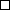    Освіта  х  Культура, молодь і спорт   Соціальний захист та охорона здоров’я    ІТ, безпека та громадський порядок№ п/пНайменування товарів, робіт (послуг)Ціна за одиницю, грн.Одиниць, шт.Вартість, грн.№ п/пНайменування товарів, робіт (послуг)Ціна за одиницю, грн.Одиниць, шт.Вартість, грн.№ п/пНайменування товарів, робіт (послуг)Ціна за одиницю, грн.Одиниць, шт.Вартість, грн.1Айва японська 15034502Барбарис пурпурний Еректа      1501015003Бирючиніна 1002525004Гортензія садова 15034505Каріоптеріс 15046006Магнолія падуболистна  1501725507Піраканту 1506090008Спірея Бумальда 1501015009Спірея Золоте полум'я 15010150010Спірея карликова Маленька Принцеса 15010150011Спірея Золота Принцеса15010150012Спірея японська широколистяна 150575013Спірея Ван Гута 150751125014Форзиція 150575015Чубушник 150345016Ялівці з грудкою землі1200151800017Слова Пісарді  з грудкою землі  600160018Виноград Вінчі  150575019Плющ вічнозелений 5050250020Айстра пізня 5050250021Арсенія 501050022Барвінок м220010200023Вероніка501050024Очиток м220030600025Снить пістряволистяна  м210039390026Тім'ян 5050250027Форум шиловидний  50100500028Хризантема 10030300029Ясколка м2200551100030Міскант 10010100031Двукісточник 5020100032Пирій декоративний 501050033Просо 10010100034Овсяниця сиза 5050250035Війник501050036Лисохвост  10010100037Лаванда 10050500038М'ята 501050039Меліса501050040Чебрець5050250041Доставлення 50001500042Перекопка та пересадка існуючих рослин5000015000043Монтаж та земляні роботи2000012000044комплектуючі поливної системи3600013600045Арт-обєкт2490012490046Непередбачувані витрати (до 20%)50000150000Разом 296900296900296900296900296900